A pénteki visszaküldendő feladatok eredményeit még nem teszem fel, mert néhányan még nem küldték a feladatok megoldásait. Amiket kaptam igyekeztem kijavítani és visszaküldeni, hogy okuljatok a hibáitokból.Ma vesszük tovább a területeket. Ismételjük az összetett alakzatok területét és a derékszögű háromszögek területét.Írd a füzetbe:Összetett alakzatok területe – négyzethálóban megszámolom a lefedett négyzetek, lapocskák számátgyakorlás: Számítsd ki az alakzatok területét, ha egy kis négyzet oldala 1 cm, vagyis területe 1 cm2.Ha nincs négyzetháló, akkor az alakzatot felbontom 2,vagy több téglalapra, négyzetre, ezek területét kiszámolom, majd összeadom.Pl.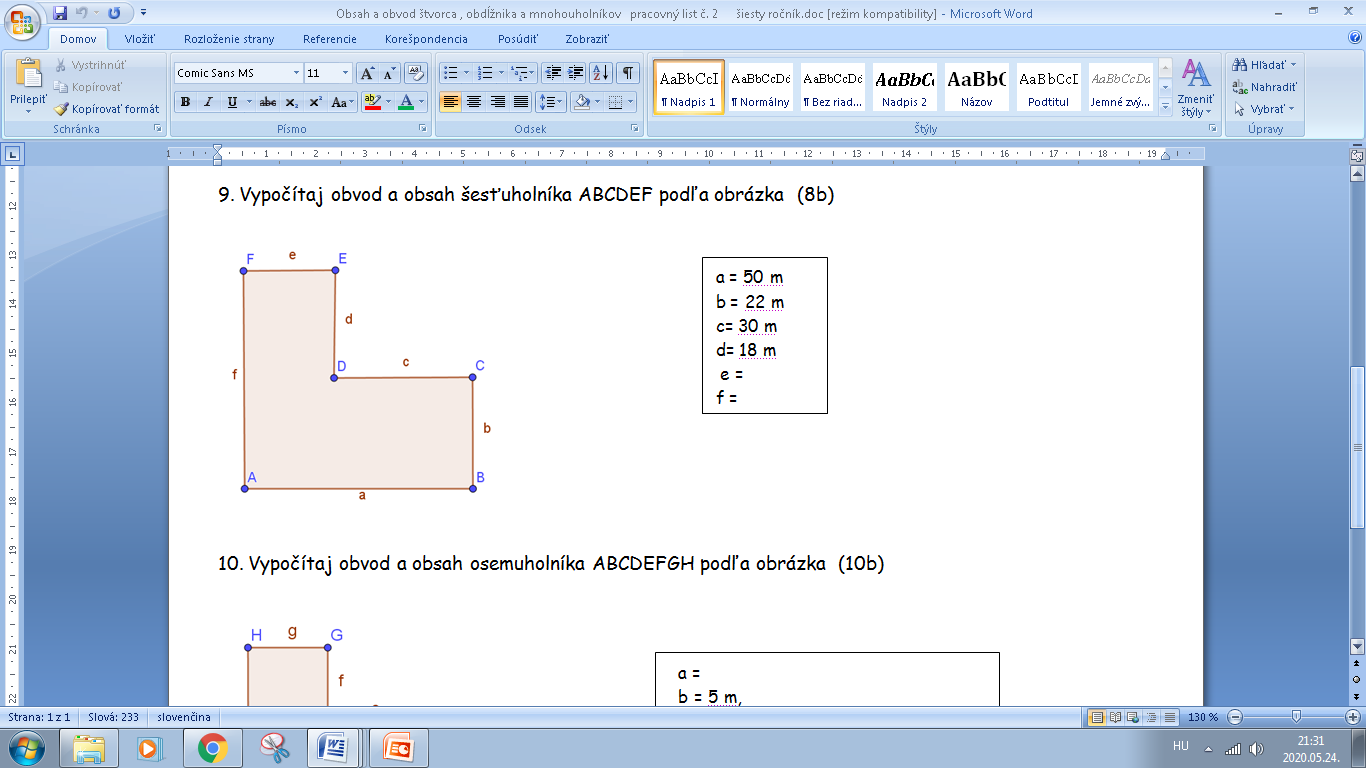 T1 téglalap                                                                        T2 téglalap                    a=50m                                                                                d = 18 m                                                                  b=22m                                                                               e=20 mT=a.b   T=50 . 22=1100m2                                                                    T=a.b   T=18 . 20=360m2                                                                      X = T1 + T2= 1100+360=1460 m2Persze felbontani lehetne függőleges vonallal is, vagy kiegészíteni nagy négyzetté, téglalappá és kivonni belőle a kis téglalapot.Próbáld egyedül: ezeknél talán a kiegészítés egyszerűbb, akár fejben is számolhatsz.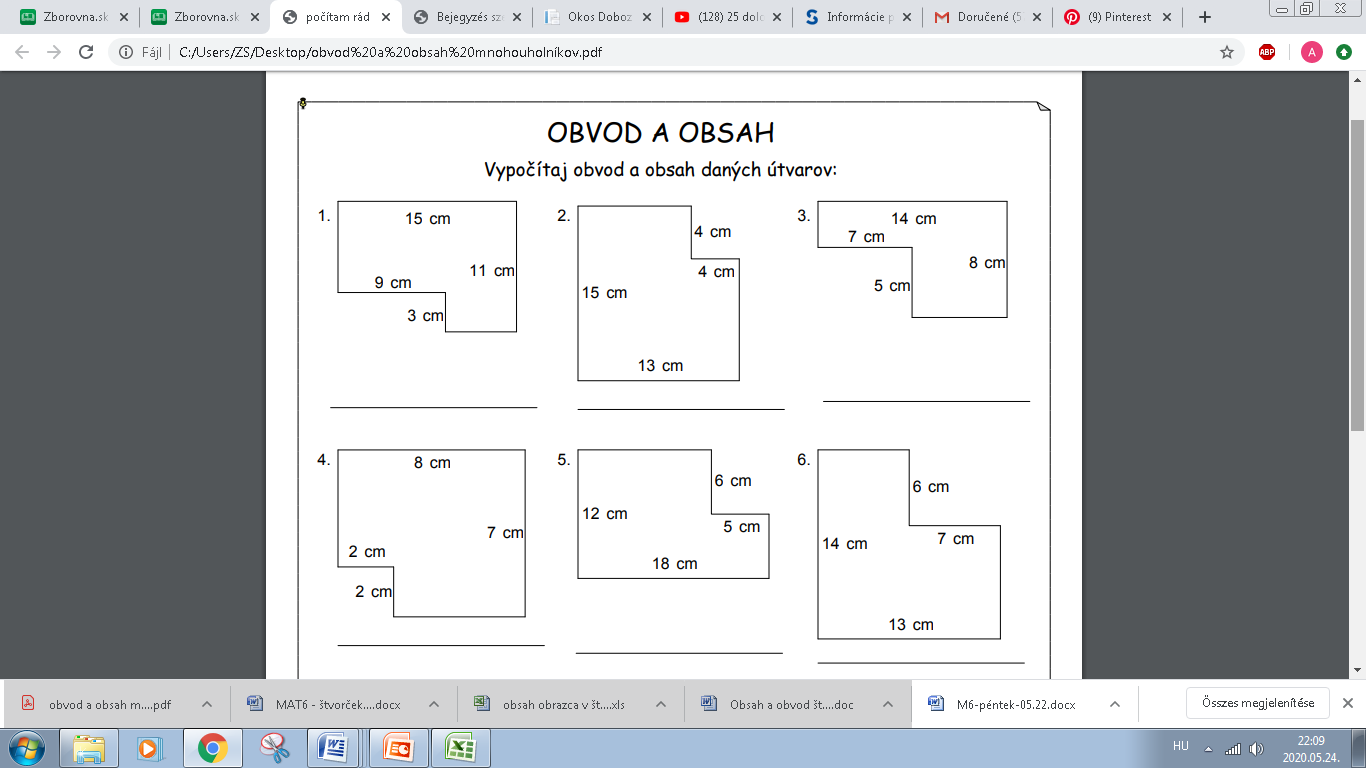 Itt talán a felbontás ügyesebb, de számolj úgy, ahogy neked jobb!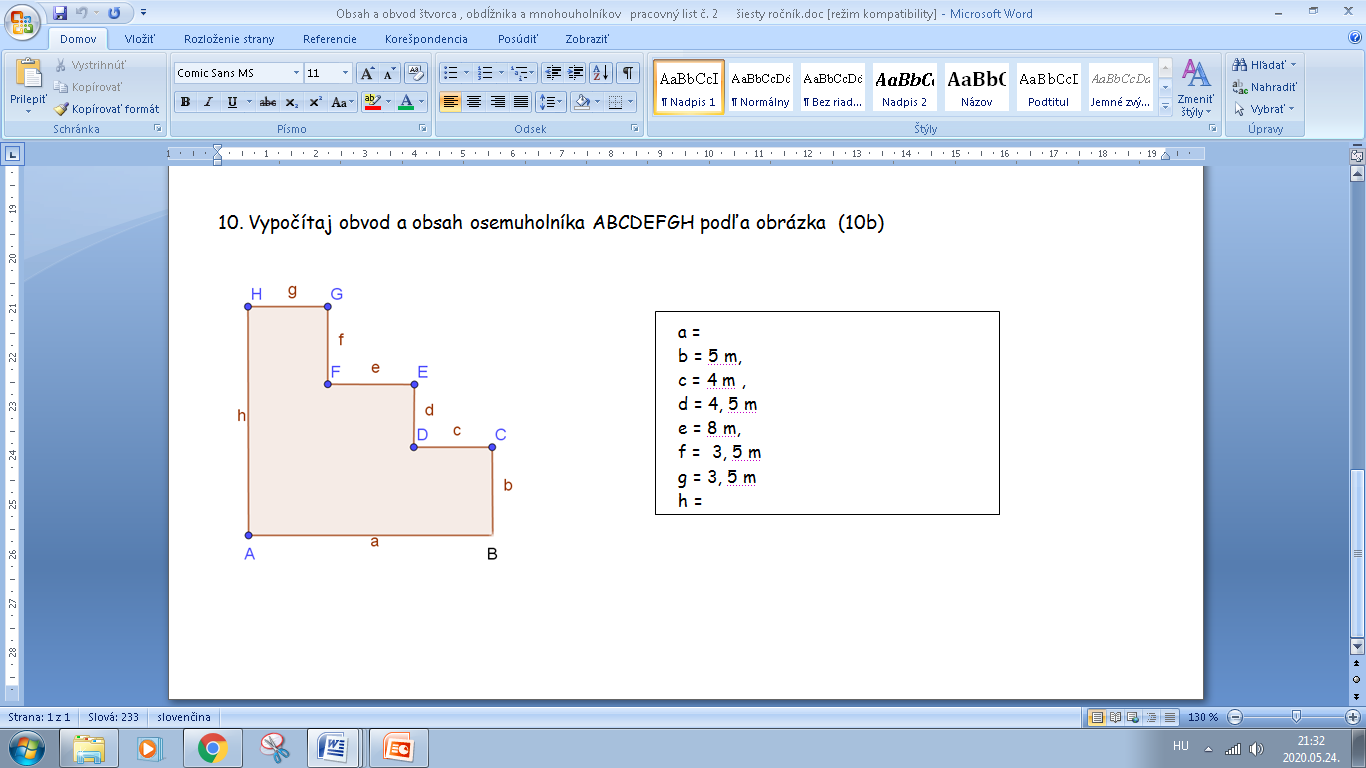 12437569108111312141516